 Special Education Division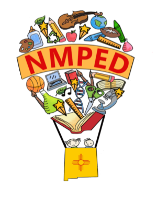 Group 1: Graduation, Drop out and Post-School OutcomesGraduación, abandono y resultados pos secundariosMarch 4/4 de Marzo, 2021         Time/Hora:  9:00 a.m.-12:00 p.m.Join Zoom Meeting / Entre a la reunión de Zoom
https://zoom.us/j/96216914030?pwd=aHQzRkVVcVd2NEJ5RmMyRUcyM1I3QT09Meeting ID / ID de la reunión: 962 1691 4030 
Passcode / Contraseña: 965691 
One tap mobile / Número de teléfono para escuchar la reunión y participar sólo con voz
+13462487799,,96216914030#,,,,*965691# US (Houston) 
+16699006833,,96216914030#,,,,*965691# US (San Jose) Dial by your location/ Marque según su ubicación
        +1 346 248 7799 US (Houston) 
        +1 669 900 6833 US (San Jose) 
        +1 253 215 8782 US (Tacoma) 
        +1 312 626 6799 US (Chicago) 
        +1 929 205 6099 US (New York) 
        +1 301 715 8592 US (Washington DC) 
Meeting ID / ID de la reunión: 962 1691 4030 
Passcode / Contraseña: 965691 
Find your local number / Encuentre su número local: https://zoom.us/u/axAxy5S7d 